Altadena Valley Animal ClinicBoarding Drop-Off InformationName: ______________________________                    Date:_______________Address:_____________________________________  Pick up date:__________________Phone Number:_______________________ Emergency Contact: ____________________Pet’s Name:_________________________    Breed: _______________________Bath?  Yes / NoSpecial Instructions: ________________________________________________________Special Feeding: ___________________________________________________________Toys or Special Items: ______________________________________________________Medications: _____________________________________________________________Don’t worry!  I’ll be just fine!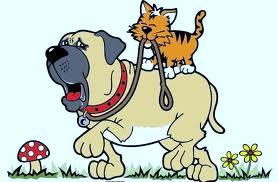 